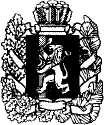 АДМИНИСТРАЦИЯ МАНСКОГО РАЙОНА КРАСНОЯРСКОГО КРАЯ         ПОСТАНОВЛЕНИЕ     О внесении изменений в постановление администрации Манского района от 23.03.2020г. № 189 «Об утверждении административного регламента исполнения муниципальной функции по проведению проверок юридических лиц, индивидуальных предпринимателей и граждан при осуществлении муниципального земельного контроля на территории Манского района»На основании протеста прокуратуры Манского района на Постановление администрации Манского района от 23.03.2020 № 189 «Об утверждении административного регламента исполнения муниципальной функции по проведению проверок юридических лиц, индивидуальных предпринимателей и граждан при осуществлении муниципального земельного контроля на территории Манского района», руководствуясь п. 1 ст. 35 Устава Манского района, администрация Манского района ПОСТАНОВЛЯЕТ: 1. П. 3.3.3. административного регламента исполнения муниципальной функции по проведению проверок юридических лиц, индивидуальных предпринимателей и граждан при осуществлении муниципального земельного контроля на территории Манского района, утвержденного постановлением администрации Манского района от 23.03.2020г. № 189 изменить и утвердить в следующей редакции: «Основанием для включения юридического лица, индивидуального предпринимателя, физического лица, не являющегося индивидуальным предпринимателем в ежегодный план, является поступление информации, содержащей сведения о нарушениях (возможных нарушениях) требований законодательства в использовании земель, поручение Главы района, руководителя управления сельского хозяйства, результаты плановых (рейдовых) осмотров. Основанием для включения плановой проверки в ежегодный план проведения плановых проверок является истечение трех лет со дня:- государственной регистрации юридического лица, индивидуального предпринимателя;- окончания проведения последней плановой проверки юридического лица, индивидуального предпринимателя и физического лица;- начала осуществления юридическим лицом, индивидуальным предпринимателем предпринимательской деятельности в соответствии                     с представленным в уполномоченный в соответствующей сфере деятельности орган государственного контроля (надзора) уведомлением о начале осуществления отдельных видов предпринимательской деятельности в случае выполнения работ или предоставления услуг, требующих представления указанного уведомления».	2. Настоящее Постановление вступает в силу со дня его официального опубликования в информационном бюллетене «Ведомости Манского района».Глава района                                                                              А.А. Черных03.02.2021с. Шалинское№ 47